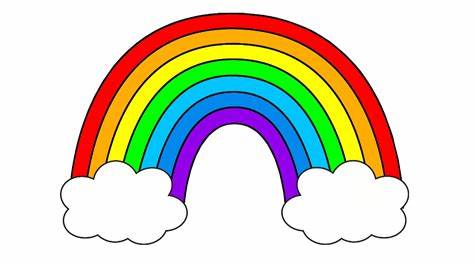 Find something red.Find something orange.Find something yellow.Find something green.Find something blue.Find something purple.Name a fruit that is red.Name an animal that is yellow.Name a vegetable that is orange.Name a plant that is green.Name a flower that is purple.Name something that is blue.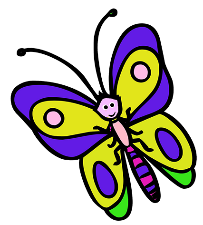 Find a yellow flower.Find 3 different shaped leaves.Find something that is red.Find a spider web.Find something that flies.Name 2 things that you see in the sky.Find something long.Find something that grows that is green.Name 2 birds.Find some water.Find something purple.Find something that crawls.Find a fork.Find a ruler.Find a tissue box.Find 3 things that have wheels.Find an orange crayon.Find something that is very soft.Find a clothes hanger.Find a key.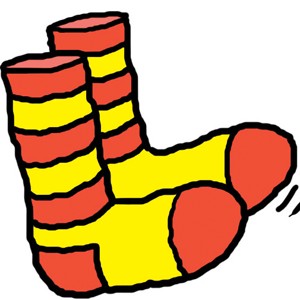 Find 2 socks that match.Find something round.Find a rubber band.Find a pair of gloves.Find an envelope.